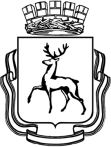 АДМИНИСТРАЦИЯ ГОРОДА НИЖНЕГО НОВГОРОДАДепартамент образованияМуниципальное бюджетное общеобразовательное учреждение «Школа № 20»ул. Южное шоссе, 24 «Г» г. Нижний Новгород, 603123, тел./факс (831) 295-37-53, e-mail: schooln20@inbox.ru от 19.01.2018 г._ № _____-ис На № ______ от ____________План мероприятий с семьями обучающихся МБОУ «Школа №20» по реализации областного проекта «Всей  семьей в будущее»Директор школы 						О.М. ДудниковаИсп. Е.Г. Бирюкова256 20 08 		Район№ блока областного проектаСроки реализации мероприятий/дата, школа, мероприятиеСроки реализации мероприятий/дата, школа, мероприятиеСроки реализации мероприятий/дата, школа, мероприятиеСроки реализации мероприятий/дата, школа, мероприятиеСроки реализации мероприятий/дата, школа, мероприятиеСроки реализации мероприятий/дата, школа, мероприятиеСроки реализации мероприятий/дата, школа, мероприятиеСроки реализации мероприятий/дата, школа, мероприятиеСроки реализации мероприятий/дата, школа, мероприятиеСроки реализации мероприятий/дата, школа, мероприятиеСроки реализации мероприятий/дата, школа, мероприятиеСроки реализации мероприятий/дата, школа, мероприятиеСроки реализации мероприятий/дата, школа, мероприятиеСроки реализации мероприятий/дата, школа, мероприятиеСроки реализации мероприятий/дата, школа, мероприятиеВСЕГО Мероприятийпо каждому блокуРайон№ блока областного проекта01-11.02.201801-11.02.201801-11.02.201812-18.02.201812-18.02.201812-18.02.201819-25.02.201819-25.02.201819-25.02.201826.02 – 04.03.201826.02 – 04.03.201826.02 – 04.03.201805-10.03.2018 / 18.03.201805-10.03.2018 / 18.03.201805-10.03.2018 / 18.03.2018ВСЕГО Мероприятийпо каждому блокуРайон№ блока областного проектадаташколамероприятиедаташколамероприятиедаташколамероприятиедаташколамероприятиедаташколамероприятиеВСЕГО Мероприятийпо каждому блокуАВТОЗАВОДСКИЙ1. Единое движение региона – в едином движении  страны01.02 – 11.0220РДШ «Семья и школа»: проведение открытых уроков и мастер классов для родителей05.0320Выставка «Моя комсомольская юность»2АВТОЗАВОДСКИЙ2. Семейный калейдоскоп15.02.20Масленичные гулянья «Широкая Масленица»27.0220Круглый стол для родителей «Роль отца в воспитании детей»2АВТОЗАВОДСКИЙ3. Территория детского творчества02.0220Выставка детских рисунков «Мой семейный осуг»07.03.20Концертная программа к 8 Марта2АВТОЗАВОДСКИЙ4. Туризм и краеведение02.0320Виртуальная экскурсия «Моя малая родина»1АВТОЗАВОДСКИЙ5. Мы за здоровый образ жизни08.0220Соревнования по волейболу «Отцы и дети»1АВТОЗАВОДСКИЙ6. Гражданское патриотическое воспитания17.02.20Спортивная игра с папами «Зарничка»21.0220Смотр строя и песни18 марта20Школьный опрос «Время диалога»5АВТОЗАВОДСКИЙ6. Гражданское патриотическое воспитания17.02.20Спортивная игра с папами «Зарничка»19.02 – 25.0220Выставка боевых листков «Мой папа – защитник Отечества»18 марта20Школьный опрос «Время диалога»5АВТОЗАВОДСКИЙ6. Гражданское патриотическое воспитания17.02.20Спортивная игра с папами «Зарничка»19.02 – 25.0220Выставка боевых листков «Мой папа – защитник Отечества»18 марта20Концертная програма «Весення капель»5ИТОГО мероприятий в неделю33322222222222213ВСЕГО МЕРОПРИЯТИЙ по проекту111111111111111111111111111111*